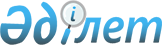 О внесении изменений в решение Бородулихинского районного маслихата от 29 декабря 2021 года № 13-13-VII "О бюджете Новопокровского сельского округа Бородулихинского района на 2022-2024 годы"Решение маслихата Бородулихинского района Восточно-Казахстанской области от 3 июня 2022 года № 18-8-VII
      Бородулихинский районный маслихат РЕШИЛ:
      1. Внести в решение Бородулихинского районного маслихата от 29 декабря 2021 года № 13-13-VII "О бюджете Новопокровского сельского округа Бородулихинского района на 2022-2024 годы" следующие изменения:
      пункт 1 изложить в следующей редакции:
      "1. Утвердить бюджет Новопокровского сельского округа на 2022-2024 годы согласно приложениям 1, 2, 3 соответственно, в том числе на 2022 год в следующих объемах:
      1) доходы – 62897 тысяч тенге, в том числе:
      налоговые поступления – 10084 тысяч тенге;
      неналоговые поступления – 0 тенге;
      поступления от продажи основного капитала – 659 тысяч тенге;
      поступления трансфертов – 52154 тысяч тенге;
      2) затраты– 66216,3 тысяч тенге;
      3) чистое бюджетное кредитование – 0 тенге;
      4) сальдо по операциям с финансовыми активами – 0 тенге;
      5) дефицит (профицит) бюджета – - 3319,3 тысяч тенге;
      6) финансирование дефицита (использование профицита) бюджета – 3319,3 тысяч тенге, в том числе:
      используемые остатки бюджетных средств – 3319,3 тысяч тенге.";
      пункт 4 изложить в новой редакции:
      "4. Предусмотреть в бюджете Новопокровского сельского округа на 2022 год целевые текущие трансферты из районного бюджета в сумме 22507 тысяч тенге.";
      приложение 1 к указанному решению изложить в новой редакции согласно приложению к настоящему решению.
      2. Настоящее решение вводится в действие с 1 января 2022 года. Бюджет Новопокровского сельского округа на 2022 год
					© 2012. РГП на ПХВ «Институт законодательства и правовой информации Республики Казахстан» Министерства юстиции Республики Казахстан
				
      Секретарь районного маслихата 

У. Майжанов
Приложение 
к решению Бородулихинского 
районного маслихата 
от 3 июня 2022 года 
№ 18-8-VII
Категория
Категория
Категория
Категория
Категория
Категория
Сумма (тысяч тенге)
Класс
Класс
Класс
Класс
Класс
Сумма (тысяч тенге)
Подкласс
Подкласс
Подкласс
Сумма (тысяч тенге)
Наименование доходов
Сумма (тысяч тенге)
1.ДОХОДЫ
62897
1
Налоговые поступления
10084
01
01
Подоходный налог
643
2
2
Индивидуальный подоходный налог
643
04
04
Налоги на собственность 
9234
1
1
Налоги на имущество
250
3
3
Земельный налог
209
4
4
Налог на транспортные средства
8775
05
05
Внутренние налоги на товары, работы и услуги
207
3
3
Поступление за использование природных и других ресурсов
207
2
Неналоговые поступления
0
3
Поступления от продажи основного капитала
649
03
03
Продажа земли и нематериальных активов
649
1
1
Продажа земли
649
2
2
Продажа нематериальных активов
10
 4
Поступления трансфертов
52154
02
02
Трансферты из вышестоящих органов государственного управления
52154
Целевые текущие трансферты
52154
3
3
Трансферты из районного (города областного значения) бюджета 
52154
Функциональная группа
Функциональная группа
Функциональная группа
Функциональная группа
Функциональная группа
Функциональная группа
Сумма
(тысяч тенге)
Функциональная подгруппа
Функциональная подгруппа
Функциональная подгруппа
Функциональная подгруппа
Функциональная подгруппа
Сумма
(тысяч тенге)
Администратор бюджетных программ
Администратор бюджетных программ
Администратор бюджетных программ
Администратор бюджетных программ
Сумма
(тысяч тенге)
Программа
Программа
Сумма
(тысяч тенге)
Наименование
Сумма
(тысяч тенге)
II. ЗАТРАТЫ
66216,3
01
Государственные услуги общего характера
43760
1
Представительные, исполнительные и другие органы, выполняющие общие функции государственного управления
43760
124
124
Аппарат акима города районного значения, села, поселка, сельского округа
43760
001
Услуги по обеспечению деятельности акима города районного значения, села, поселка, сельского округа
42285
022
Капитальные расходы
1475
06
Социальная помощь и социальное обеспечение 
1354
9
Прочие услуги в области социальной помощи и социального обеспечения
1354
124
124
Аппарат акима города районного значения, села, поселка, сельского округа
1354
026
Обеспечение занятости населения на местном уровне
1354
 07
Жилищно-коммунальное хозяйство
8954
3
Благоустройство населенных пунктов
8954
124
124
Аппарат акима города районного значения, села, поселка, сельского округа
8954
008
Освещение улиц в населенных пунктах
7419
009
Обеспечение санитарии населенных пунктов
315
011
Благоустройство и озеленение населенных пунктов
1220
08
Культура, спорт, туризм и информационное пространство
7126
1
Деятельность в области культуры
7126
124
124
Аппарат акима города районного значения, села, поселка, сельского округа
7126
006
Поддержка культурно-досуговой работы на местном уровне
7126
12
Транспорт и коммуникации
3748
1
Автомобильный транспорт
3748
124
124
Аппарат акима города районного значения, села, поселка, сельского округа
3748
013
Обеспечение функционирования автомобильных дорог в городах районного значения, селах, поселках, сельских округах
3748
15
Трансферты
1274,3
01
Трансферты
1274,3
124
124
Аппарат акима города районного значения, села, поселка, сельского округа
1274,3
044
Возврат сумм неиспользованных (недоиспользованных) целевых трансфертов, выделенных из республиканского бюджета
1244,2
048
Возврат неиспользованных (недоиспользованных) целевых трансфертов
30,1
III.Чистое бюджетное кредитование
0
IV. Сальдо по операциям с финансовыми активами
0
Приобретение финансовых активов
0
Поступление от продажи финансовых активов государства
0
V. Дефицит (профицит) бюджета
-3319,3
VI. Финансирование дефицита (использование профицита) бюджета
3319,3
8
Используемые остатки бюджетных средств
3319,3
1
1
Остатки бюджетных средств
3319,3
1
Свободные остатки
3319,3